  House 223 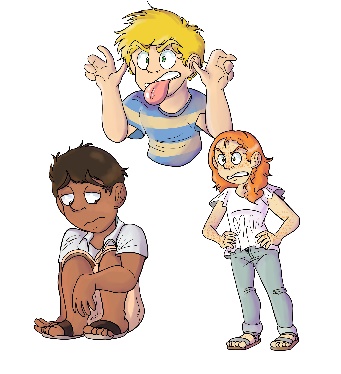 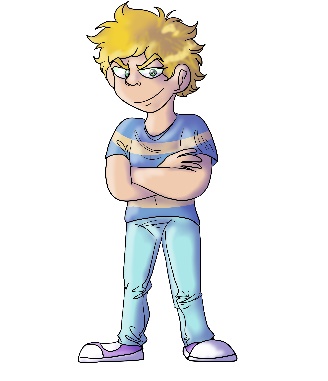 Obie Overmean   In House 223, what is Obie Overmean known for doing?Being mean and bullying othersGetting good grades and being good at sportsBoth a. and b.Why did Obie bully the BB Boulevard children?He did it for fun and to get some good laughsBecause others are mean to himHe doesn’t get enough attention from his friendsWhat do Obie’s coach and teacher do when they see him bully others?They give him a trophy and certificate for high scores and gradesThey kick him off of the team and give him a bad report cardThey don’t care how he treats the other kids.What do the BB Boulevard children do after Obie bullies them?They do whatever he asks them to doThey no longer play with him, sit with him, or invite him to partiesNeither a. or b.At the end of House 223, does Obie get his friends back?No, because he never told his friends he was sorryNo, because he thinks its okay to bully others for laughsYes, because he told his friends he was sorry and stopped being mean